Ben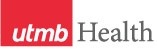 WEEKLY RELAYSWEEKLY RELAYSMarch 16, 2017YOUR DEPARTMENT NEWS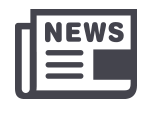 YOUR DEPARTMENT NEWSYOUR DEPARTMENT NEWSUTMB NEWS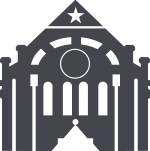 UTMB NEWSOSSAThe Texas Association of Family Physicians has published an article on Frontera de Salud’s and Dr. Norma Pérez’ new medical mission work in the Big Bend area. (http://www.tafp.org/news/tfp/winter-2017/on-the-border).The OSAA would like to announce the upcoming Match Meetings for the rising 4th years:4/4 5-7 pm; Meeting about the Match for rising 4th years in Galveston and Houston4/11 1-3 pm; Meeting about the Match for rising 4th years in AustinThanks to all who worked so hard this year to help our graduating seniors match to their residency positions.  Special credit to Drs. McKee and Cano and our new faculty advisors.  Including the NRMP match, military match, early matching residencies, and the SOAP, 95% of our seniors will be entering a residency program.  Of these, 54% matched in Texas, and 45% matched into a primary care specialty.ORME AustinAustin Student Awards Dinner 5-8pm, April 4th, Clay Pit.Dr. McKee will be in Austin giving a presentation on Residency Applications and the Match, April 11, 1-3PM, C1.110.OSSAThe Texas Association of Family Physicians has published an article on Frontera de Salud’s and Dr. Norma Pérez’ new medical mission work in the Big Bend area. (http://www.tafp.org/news/tfp/winter-2017/on-the-border).The OSAA would like to announce the upcoming Match Meetings for the rising 4th years:4/4 5-7 pm; Meeting about the Match for rising 4th years in Galveston and Houston4/11 1-3 pm; Meeting about the Match for rising 4th years in AustinThanks to all who worked so hard this year to help our graduating seniors match to their residency positions.  Special credit to Drs. McKee and Cano and our new faculty advisors.  Including the NRMP match, military match, early matching residencies, and the SOAP, 95% of our seniors will be entering a residency program.  Of these, 54% matched in Texas, and 45% matched into a primary care specialty.ORME AustinAustin Student Awards Dinner 5-8pm, April 4th, Clay Pit.Dr. McKee will be in Austin giving a presentation on Residency Applications and the Match, April 11, 1-3PM, C1.110.OSSAThe Texas Association of Family Physicians has published an article on Frontera de Salud’s and Dr. Norma Pérez’ new medical mission work in the Big Bend area. (http://www.tafp.org/news/tfp/winter-2017/on-the-border).The OSAA would like to announce the upcoming Match Meetings for the rising 4th years:4/4 5-7 pm; Meeting about the Match for rising 4th years in Galveston and Houston4/11 1-3 pm; Meeting about the Match for rising 4th years in AustinThanks to all who worked so hard this year to help our graduating seniors match to their residency positions.  Special credit to Drs. McKee and Cano and our new faculty advisors.  Including the NRMP match, military match, early matching residencies, and the SOAP, 95% of our seniors will be entering a residency program.  Of these, 54% matched in Texas, and 45% matched into a primary care specialty.ORME AustinAustin Student Awards Dinner 5-8pm, April 4th, Clay Pit.Dr. McKee will be in Austin giving a presentation on Residency Applications and the Match, April 11, 1-3PM, C1.110.Monthly financial update—February:UTMB’s financial performance for the month of February was better than expected. We anticipated a loss of about $1 million in February, but instead we had a positive margin of about $2 million. However, our overall financial performance for FY 17 continues to lag, and we are already at the halfway mark of this year.  We expected to see about a $5.8 million loss for the year at the six-month mark, but our actual year-to-date loss stands at $9.1 million at the end of February. All employees can help us get back on track by continuing to manage—and curtail, where possible---controllable expenses in your departments during the second half of FY17. Thank you for your continued diligence in helping our university achieve its financial goals.Weekend construction notice for Galveston Campus:  In preparation for the upcoming opening of John Sealy Hospital fire recovery update:  The Institute for Translational Sciences will relocate patient care services to John Sealy Hospital 5D effective March 21. For more information about the John Sealy Hospital fire recovery, visit https://www.utmb.edu/recovery.Monthly financial update—February:UTMB’s financial performance for the month of February was better than expected. We anticipated a loss of about $1 million in February, but instead we had a positive margin of about $2 million. However, our overall financial performance for FY 17 continues to lag, and we are already at the halfway mark of this year.  We expected to see about a $5.8 million loss for the year at the six-month mark, but our actual year-to-date loss stands at $9.1 million at the end of February. All employees can help us get back on track by continuing to manage—and curtail, where possible---controllable expenses in your departments during the second half of FY17. Thank you for your continued diligence in helping our university achieve its financial goals.Weekend construction notice for Galveston Campus:  In preparation for the upcoming opening of John Sealy Hospital fire recovery update:  The Institute for Translational Sciences will relocate patient care services to John Sealy Hospital 5D effective March 21. For more information about the John Sealy Hospital fire recovery, visit https://www.utmb.edu/recovery.TOPICSLEGEND	PATIENT CARE	EDUCATION & RESEARCH	INSTITUTIONAL SUPPORT	CMC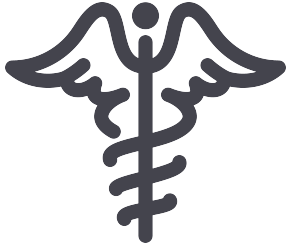 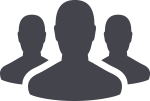 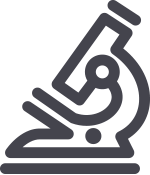 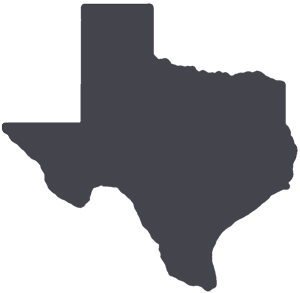 	PATIENT CARE	EDUCATION & RESEARCH	INSTITUTIONAL SUPPORT	CMC	PATIENT CARE	EDUCATION & RESEARCH	INSTITUTIONAL SUPPORT	CMC	PATIENT CARE	EDUCATION & RESEARCH	INSTITUTIONAL SUPPORT	CMCAROUND UTMB (Use the legend above to quickly find items of interest to your team)AROUND UTMB (Use the legend above to quickly find items of interest to your team)AROUND UTMB (Use the legend above to quickly find items of interest to your team)AROUND UTMB (Use the legend above to quickly find items of interest to your team)AROUND UTMB (Use the legend above to quickly find items of interest to your team)UTMB NEWS (continued)Best Care update:  We’ve received the second-quarter results for Best Care and are pleased to report that we have continued to perform better than our goal for most Best Care measures; however, we slightly missed our target for readmissions. We met our safety goal for PSI-90, which is a composite score for a variety of measures; however, we missed our target for the Central Line-Associated Blood Stream Infection (CLABSI) Standardized Infection Ratio (SRI)—improvement processes have been implemented. Overall, we are making good progress toward our Best Care goal of ranking among the Top 20 AMCs in the country but we still have significant work ahead of us because as we are working to improve our results, so are all the other academic medical centers. We must stay focused! For more details, please visit http://intranet.utmb.edu/best-care/.Save the Date—Health Education Center groundbreaking:  You are invited to the groundbreaking for the new UTMB Health Education Center (HEC) on April 7 at 1:30 p.m. at the site of the HEC, 11th and Mechanic streets on the Galveston Campus. When it opens in 2019, the HEC will feature a variety of simulated classroom space enabling future generations of health care professionals to learn in an interdisciplinary, collaborative environment. For more information on the HEC, visit https://innovationsinmind.utmb.edu/health-education-center.         New Inpatient Clinical Content website: The Clinical Content Department develops evidence-based inpatient order sets in the Epic EMR that help improve patient satisfaction, safety and outcomes, while also taking advantage of all observed cost-saving opportunities. Using the department’s new website, you may request a new order set or a modification, view all available inpatient order sets in Epic, and use them for downtime purpose and obtain utilization reports. For more information, visit http://intranet.utmb.edu/clinicalcontent or contact Director Vidhi Patel at vidpatel@utmb.eduUTMB NEWS (continued)Best Care update:  We’ve received the second-quarter results for Best Care and are pleased to report that we have continued to perform better than our goal for most Best Care measures; however, we slightly missed our target for readmissions. We met our safety goal for PSI-90, which is a composite score for a variety of measures; however, we missed our target for the Central Line-Associated Blood Stream Infection (CLABSI) Standardized Infection Ratio (SRI)—improvement processes have been implemented. Overall, we are making good progress toward our Best Care goal of ranking among the Top 20 AMCs in the country but we still have significant work ahead of us because as we are working to improve our results, so are all the other academic medical centers. We must stay focused! For more details, please visit http://intranet.utmb.edu/best-care/.Save the Date—Health Education Center groundbreaking:  You are invited to the groundbreaking for the new UTMB Health Education Center (HEC) on April 7 at 1:30 p.m. at the site of the HEC, 11th and Mechanic streets on the Galveston Campus. When it opens in 2019, the HEC will feature a variety of simulated classroom space enabling future generations of health care professionals to learn in an interdisciplinary, collaborative environment. For more information on the HEC, visit https://innovationsinmind.utmb.edu/health-education-center.         New Inpatient Clinical Content website: The Clinical Content Department develops evidence-based inpatient order sets in the Epic EMR that help improve patient satisfaction, safety and outcomes, while also taking advantage of all observed cost-saving opportunities. Using the department’s new website, you may request a new order set or a modification, view all available inpatient order sets in Epic, and use them for downtime purpose and obtain utilization reports. For more information, visit http://intranet.utmb.edu/clinicalcontent or contact Director Vidhi Patel at vidpatel@utmb.eduUTMB NEWS (continued)Best Care update:  We’ve received the second-quarter results for Best Care and are pleased to report that we have continued to perform better than our goal for most Best Care measures; however, we slightly missed our target for readmissions. We met our safety goal for PSI-90, which is a composite score for a variety of measures; however, we missed our target for the Central Line-Associated Blood Stream Infection (CLABSI) Standardized Infection Ratio (SRI)—improvement processes have been implemented. Overall, we are making good progress toward our Best Care goal of ranking among the Top 20 AMCs in the country but we still have significant work ahead of us because as we are working to improve our results, so are all the other academic medical centers. We must stay focused! For more details, please visit http://intranet.utmb.edu/best-care/.Save the Date—Health Education Center groundbreaking:  You are invited to the groundbreaking for the new UTMB Health Education Center (HEC) on April 7 at 1:30 p.m. at the site of the HEC, 11th and Mechanic streets on the Galveston Campus. When it opens in 2019, the HEC will feature a variety of simulated classroom space enabling future generations of health care professionals to learn in an interdisciplinary, collaborative environment. For more information on the HEC, visit https://innovationsinmind.utmb.edu/health-education-center.         New Inpatient Clinical Content website: The Clinical Content Department develops evidence-based inpatient order sets in the Epic EMR that help improve patient satisfaction, safety and outcomes, while also taking advantage of all observed cost-saving opportunities. Using the department’s new website, you may request a new order set or a modification, view all available inpatient order sets in Epic, and use them for downtime purpose and obtain utilization reports. For more information, visit http://intranet.utmb.edu/clinicalcontent or contact Director Vidhi Patel at vidpatel@utmb.edu         Open house—Epic upgrade coming April 8: Clinical Information Services will host an Open House March 20-24 in Rebecca Sealy, Room 1.146, to provide ambulatory and inpatient providers and clinicians a hands-on preview of Epic’s new look and feel that will go live on April 8. Don’t miss your chance to provide feedback that will help the build team ensure the new tools are user-friendly and make your work more efficient. Highlights of the upgrade and other forthcoming details can be viewed at http://intranet.utmb.edu/emr. Hours of the Open House will be Monday, Tuesday, Thursday and Friday from 8:30 a.m. to 4 p.m.; and Wednesday from 7:30 a.m. to 11 a.m. For questions about the Open House, please contact Beth Hill at bahill@utmb.edu.         Open house—Epic upgrade coming April 8: Clinical Information Services will host an Open House March 20-24 in Rebecca Sealy, Room 1.146, to provide ambulatory and inpatient providers and clinicians a hands-on preview of Epic’s new look and feel that will go live on April 8. Don’t miss your chance to provide feedback that will help the build team ensure the new tools are user-friendly and make your work more efficient. Highlights of the upgrade and other forthcoming details can be viewed at http://intranet.utmb.edu/emr. Hours of the Open House will be Monday, Tuesday, Thursday and Friday from 8:30 a.m. to 4 p.m.; and Wednesday from 7:30 a.m. to 11 a.m. For questions about the Open House, please contact Beth Hill at bahill@utmb.edu.UTMB NEWS (continued)Best Care update:  We’ve received the second-quarter results for Best Care and are pleased to report that we have continued to perform better than our goal for most Best Care measures; however, we slightly missed our target for readmissions. We met our safety goal for PSI-90, which is a composite score for a variety of measures; however, we missed our target for the Central Line-Associated Blood Stream Infection (CLABSI) Standardized Infection Ratio (SRI)—improvement processes have been implemented. Overall, we are making good progress toward our Best Care goal of ranking among the Top 20 AMCs in the country but we still have significant work ahead of us because as we are working to improve our results, so are all the other academic medical centers. We must stay focused! For more details, please visit http://intranet.utmb.edu/best-care/.Save the Date—Health Education Center groundbreaking:  You are invited to the groundbreaking for the new UTMB Health Education Center (HEC) on April 7 at 1:30 p.m. at the site of the HEC, 11th and Mechanic streets on the Galveston Campus. When it opens in 2019, the HEC will feature a variety of simulated classroom space enabling future generations of health care professionals to learn in an interdisciplinary, collaborative environment. For more information on the HEC, visit https://innovationsinmind.utmb.edu/health-education-center.         New Inpatient Clinical Content website: The Clinical Content Department develops evidence-based inpatient order sets in the Epic EMR that help improve patient satisfaction, safety and outcomes, while also taking advantage of all observed cost-saving opportunities. Using the department’s new website, you may request a new order set or a modification, view all available inpatient order sets in Epic, and use them for downtime purpose and obtain utilization reports. For more information, visit http://intranet.utmb.edu/clinicalcontent or contact Director Vidhi Patel at vidpatel@utmb.eduUTMB NEWS (continued)Best Care update:  We’ve received the second-quarter results for Best Care and are pleased to report that we have continued to perform better than our goal for most Best Care measures; however, we slightly missed our target for readmissions. We met our safety goal for PSI-90, which is a composite score for a variety of measures; however, we missed our target for the Central Line-Associated Blood Stream Infection (CLABSI) Standardized Infection Ratio (SRI)—improvement processes have been implemented. Overall, we are making good progress toward our Best Care goal of ranking among the Top 20 AMCs in the country but we still have significant work ahead of us because as we are working to improve our results, so are all the other academic medical centers. We must stay focused! For more details, please visit http://intranet.utmb.edu/best-care/.Save the Date—Health Education Center groundbreaking:  You are invited to the groundbreaking for the new UTMB Health Education Center (HEC) on April 7 at 1:30 p.m. at the site of the HEC, 11th and Mechanic streets on the Galveston Campus. When it opens in 2019, the HEC will feature a variety of simulated classroom space enabling future generations of health care professionals to learn in an interdisciplinary, collaborative environment. For more information on the HEC, visit https://innovationsinmind.utmb.edu/health-education-center.         New Inpatient Clinical Content website: The Clinical Content Department develops evidence-based inpatient order sets in the Epic EMR that help improve patient satisfaction, safety and outcomes, while also taking advantage of all observed cost-saving opportunities. Using the department’s new website, you may request a new order set or a modification, view all available inpatient order sets in Epic, and use them for downtime purpose and obtain utilization reports. For more information, visit http://intranet.utmb.edu/clinicalcontent or contact Director Vidhi Patel at vidpatel@utmb.eduUTMB NEWS (continued)Best Care update:  We’ve received the second-quarter results for Best Care and are pleased to report that we have continued to perform better than our goal for most Best Care measures; however, we slightly missed our target for readmissions. We met our safety goal for PSI-90, which is a composite score for a variety of measures; however, we missed our target for the Central Line-Associated Blood Stream Infection (CLABSI) Standardized Infection Ratio (SRI)—improvement processes have been implemented. Overall, we are making good progress toward our Best Care goal of ranking among the Top 20 AMCs in the country but we still have significant work ahead of us because as we are working to improve our results, so are all the other academic medical centers. We must stay focused! For more details, please visit http://intranet.utmb.edu/best-care/.Save the Date—Health Education Center groundbreaking:  You are invited to the groundbreaking for the new UTMB Health Education Center (HEC) on April 7 at 1:30 p.m. at the site of the HEC, 11th and Mechanic streets on the Galveston Campus. When it opens in 2019, the HEC will feature a variety of simulated classroom space enabling future generations of health care professionals to learn in an interdisciplinary, collaborative environment. For more information on the HEC, visit https://innovationsinmind.utmb.edu/health-education-center.         New Inpatient Clinical Content website: The Clinical Content Department develops evidence-based inpatient order sets in the Epic EMR that help improve patient satisfaction, safety and outcomes, while also taking advantage of all observed cost-saving opportunities. Using the department’s new website, you may request a new order set or a modification, view all available inpatient order sets in Epic, and use them for downtime purpose and obtain utilization reports. For more information, visit http://intranet.utmb.edu/clinicalcontent or contact Director Vidhi Patel at vidpatel@utmb.eduDID YOU KNOW?The Southeast Texas Poison Center at UTMB, which started with one phone in 1959, receives about 120 calls a day from the public and medical health professionals about poisonings and toxic exposures. In 2016, the center received more than 44,000 calls. Of those, at least 27 each day were from emergency medical services, clinics, emergency rooms and other health care providers who needed assistance with diagnosis, monitoring and treatment of poisoned patients. To learn more about the Southeast Texas Poison Center at UTMB, pick up the March issue of Impact (on newsstands now) or visit https://utmb.us/2f.DID YOU KNOW?The Southeast Texas Poison Center at UTMB, which started with one phone in 1959, receives about 120 calls a day from the public and medical health professionals about poisonings and toxic exposures. In 2016, the center received more than 44,000 calls. Of those, at least 27 each day were from emergency medical services, clinics, emergency rooms and other health care providers who needed assistance with diagnosis, monitoring and treatment of poisoned patients. To learn more about the Southeast Texas Poison Center at UTMB, pick up the March issue of Impact (on newsstands now) or visit https://utmb.us/2f.